＊問診票＊記入日：令和　　　年　　　月　　　日：　　　　　　　　　　　(　　　)歳　　ご職業：　　　　　　　　　身長：　　　　　　cm　　　体重：現在　　　　kg　　結婚前　　　　kg　＊月経について◇初潮：(　　　)歳　最終月経開始日；　　　　年　　　月　　　日◇周期：順調(　　　)日周期・不順(　　　)日周期・無月経◇月経量：多い・普通・少ない◇月経痛：強い・普通・弱い・無◇月経痛の時、痛み止めを使いますか？　はい・いいえ＊婚姻について◇結婚：西暦　　　　　年　　　　月　　　　日(　　　)歳◇離婚歴：なし・あり◇避妊期間：なし・あり(　　　　年　　　月～　　　　年　　　月)◇不妊期間：　　　　年　　　　ヶ月＊妊娠について◇妊娠されたことはありますか？　はい・いいえ◇出産されたことはありますか？　はい・いいえ　出産日：　　　年　　月　　日(不妊治療・自然　　　　週 男・女 　 　 　g)　　　　　　　　年　　月　　日(不妊治療・自然　　　　週 男・女 　　  　g)◇お子様に異常はありませんか？　はい(　　　　　　　　　　　)・いいえ◇流産されたことはありますか？　はい(　　　)回　(　　　)歳　・いいえ◇中絶されたことはありますか？　はい(　　　)回　(　　　)歳　・いいえ＊病歴、既往手術や体質について◇病気や手術をしたことはありますか？ はい(病名：　　　　　　　　)・いいえ◇現在服用中の薬はありますか？　 　  はい(薬剤名：　　　　　　　)・いいえ◇喘息にかかったことはありますか？　 はい・いいえ◇今まで薬や注射で副作用(アレルギー)を起こしたことはありますか？はい(薬剤名：　　　　　　　)・いいえ◇ご家族の中に特別な病気の方がいますか？　　いない・いる(遺伝病・高血圧・糖尿病・がん・その他　　　　　　　　　　)◇輸血を受けたことがありますか？　はい・いいえ◇クラミジアに感染したことはありますか？　はい(　　　)歳・いいえ◇たばこは吸いますか？　はい(　　　本／日)・いいえ＊本日の受診について◇どのような理由で来院されましたか?　・検査希望・治療希望　(タイミング療法・人工授精・体外受精・顕微授精)・その他　　(　　　　　　　　　　　　　　　　　　　　　　)◇過去に受けたことのある不妊検査・治療に○印をつけてください。検査：ホルモン検査・卵管検査・フーナーテスト・子宮鏡検査　　　精液検査・その他(　　　　　　　　　　　　　　　　)治療：タイミング療法・人工授精・体外受精・顕微授精　　　排卵誘発剤の薬を服用したことがありますか？　はい・いいえ　　　排卵誘発剤の注射をしたことがありますか？　　はい・いいえ◇どちらの病院で治療されましたか？　病院名；　　　　　　　　　　　　　(　　　年　　　月～　　　年　　　月)病院名；　　　　　　　　　　　　　(　　　年　　　月～　　　年　　　月)◇１年以内に子宮頚がん検診を受けられましたか？はい(　　年　　月)・いいえ◇今までに風疹抗体検査を受けたことがありますか？　はい・いいえ＊ご主人について：　　　　　　　　　　　(　　　)歳　　ご職業：　　　　　　　　　　携帯：　　　　　　　　　　　　　　　　◇たばこは吸いますか？　はい(　　　本／日)・いいえ◇今までにかかった病気はありますか？　はい(病名：　　　　　　　　)・いいえ＊当クリニックをどうやって知りましたか？＊その他◇何かお尋ねしたいことがございましたら、ご自由にお書き下さい。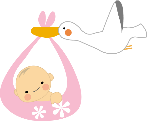 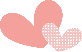 医療法人愛育会　レディースクリニックあいいく